БИЗНЕС-КОНЦЕПЦИЯ«Автомастерская»Саратовская область2023 год1. Для организации деятельности автомастерской необходимо зарегистрироваться в качестве самозанятого или ИП* Для оформления в качестве ИП постановка на учет осуществляется в отделении ИФНС по месту постоянной регистрации гражданина (лично, через МФЦ).Список необходимых документов:- документ, удостоверяющий личность (паспорт);-  ИНН;- квитанция об уплате госпошлины в размере 800 руб. Сформировать квитанцию на уплату госпошлины можно с помощью сервиса «Уплата госпошлины» (С 01.01.2019 при направлении документов для государственной регистрации в форме электронных документов, в том числе через МФЦ, уплачивать государственную пошлину не требуется!);- заявление по форме № Р21001: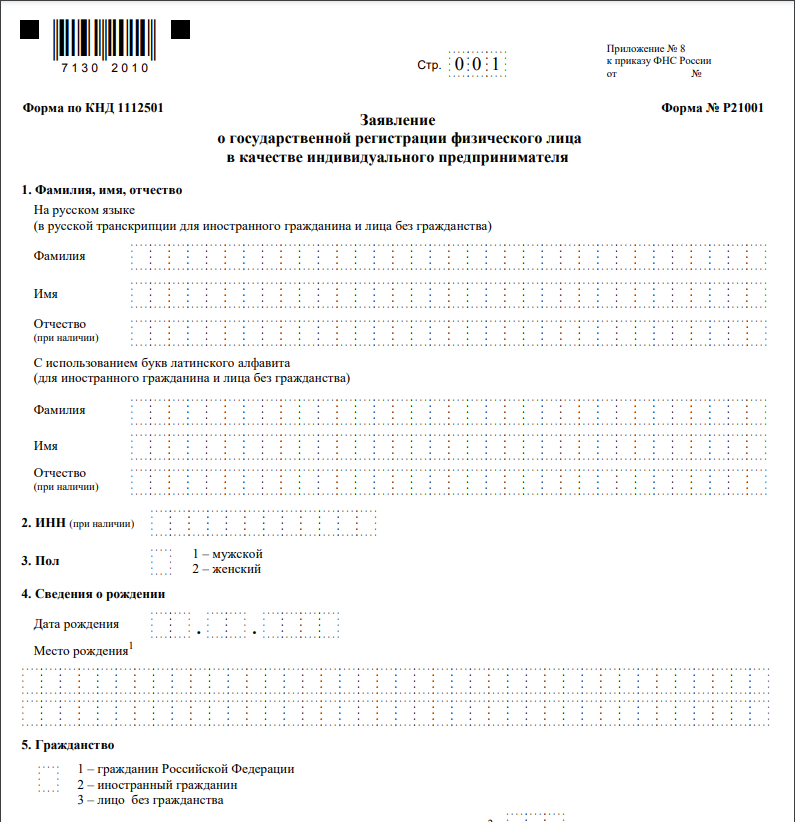 Также нужно определиться с видом предпринимательской деятельности (ОКВЭД).Через 3 рабочих дня после подачи документов в налоговом органе можно получить лист записи ЕГРИП.* Для оформления в качестве самозанятого достаточным будет установить приложение «Мой налог» на свой телефон. Приложение «Мой налог» можно скачать с Google Play Market или App Store.Оформление в качестве самозанятого гражданина абсолютно бесплатное.Размер  налога на профессиональный доход – 4%.Более подробную информацию о приложении можно получить на сайте ФНС России (https://npd.nalog.ru/app/):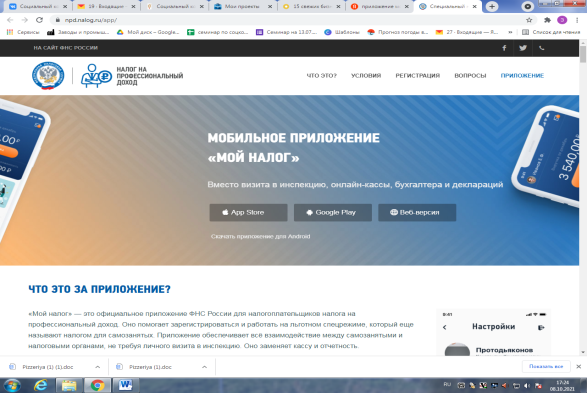 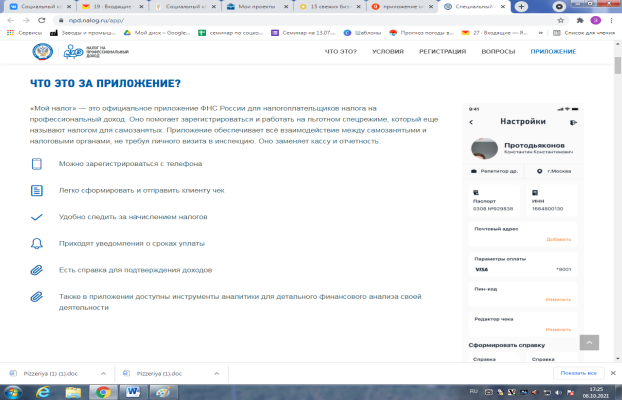 2. Выбрать место для осуществления деятельностиНеобходимо выбрать выгодное месторасположение для осуществления деятельности. Чтобы определить выгодное месторасположение, необходимо ознакомиться с выбранным районом (наличие конкурентов). Если отсутствует гараж или складское помещение (небольшое), стоит рассмотреть вариант с приобретением (но не за счет средств социального контракта!).3. График работыНеобходимо установить график работы, учитывая потребности клиентов и месторасположения.4. Рассчитать затраты, необходимые для реализации проекта5. Виды автомастерских услуг для оказания населению и организациямВ таблице приведены наиболее распространенные виды работ, их стоимость и планируемое количество выполнения в месяц.
Объем работ по предварительно договоренности позволяет не закладывать бюджет на рекламу6. Рассчитать перечень постоянных расходов7. Расчет налоговых платежей в бюджетРасчет налоговых платежей в бюджет в годПодробную информацию можно получить здесь: https://www.nalog.ru/rn48/service/mp/8. Финансовые результаты деятельности*Налог исчислен при осуществлении деятельности в качестве самозанятого (физ. лица, которое использует налог на профессиональный доход). Данный показатель может изменяться в зависимости от выбора режима налогообложения.Важно:Оборудование, инструменты и другое можно приобрести через сайты:- «Автоинструмент» (http://sartool.ru/; тел.: +7 (8452) 28-75-93);- «Кувалда.ру» (https://saratov.kuvalda.ru/catalog/6018/; т. +7 (8452) 33-84-53);Обучение:Для ведения деятельности нужно иметь предпринимательское образование и навыки, пройти обучение можно в:- Общество с ограниченной ответственностью «Бизнес – инкубатор Саратовской области» (г. Саратов, ул. Краевая, д.85, тел.: 8(8452) 24-54-78.МаркетингВ начале осуществления деятельности целесообразно организовать рекламу:- размещение рекламы на сайтах (www.avito.ru) и печатных изданиях;- распространение визиток;- расклейка объявлений;- раздача рекламных буклетов по почтовым ящикам;- для закрепления лояльности клиентов необходимо предоставлять постоянным клиентам скидки.№п/пНаименование позицииКол-во(ед.)Стоимость(шт./руб.)1Двухстоечный подъёмник 3,5т165 0002Диагностический сканер125 0003Аппарат для точечной сварки112 0004Набор инструментов для авто16 0005Шуруповерт17 5006Болгарка12 5007Насос для откачки масла16 0008Бочка стальная23 5009Верстак рабочий140 00010Домкрат подкатной210 00011Станок шиномонтажный полуавтоматический 150 00012Спецодежда19 000ИТОГОИТОГО250 000№ п/пНаименование работЦена, 
руб.Кол-во,
мес.Выручка, руб.1регулярное техническое обслуживание (замена масла, фильтров и т.д.)4 000728 0002подготовка к государственному техническому осмотру300103 0003предпродажная подготовка5 000210 0004ремонт основных систем автомобиля2 000510 0005кузовные сварочные работы10 000110 0006автоэлектрика100055 0007шиномонтаж1 700813 6008диагностика и регулировка развал-схождения1 00033 000Предположительная выручка в месяц82 600Перечень постоянных расходовСредне - месячные расходыПеречень постоянных расходовРуб.Коммунальные услуги5 000ИТОГО5 000Если Вы самозанятый гражданинЕсли Вы самозанятый гражданинНПДСумма дохода*4% - при работе с физическими лицамиНПДСумма дохода*6% - при работе с юридическими лицамиЕсли Вы индивидуальный предприниматель на УСН, ПСНЕсли Вы индивидуальный предприниматель на УСН, ПСНУСН 
(доходы)Д*6% Сумма исчисленного налог (авансового платежа) за налоговый период может быть уменьшена на сумму уплаченных страховых взносов в данном налоговом периоде на основании ст. 346.21 НК РФ.УСН
(доходы минус расходы)(Д-Р)*15%ПСНналоговая база / 365 (366) дней Х количество дней срока, на который выдан патент) Х 6%Сумма исчисленного налога за налоговый период может быть уменьшена на сумму уплаченных страховых взносов в данном налоговом периоде на основании п 1.2 ст. 346.51 НК РФ.Сумма фиксированных взносов ОПС32 448 руб. (если сумма дохода за год превысит 300 тыс. руб., то 32448+1% с дохода свыше 300 тыс. руб.)Сумма фиксированных взносов ОМС8 426 руб.№ п/пНаименование показателей Величина показателей
(руб.)1.Выручка от оказания услуг 82 6002.Себестоимость услуг8 3042.1Постоянные расходы, 5 0002.2Налоги*3 3043Чистая прибыль74 296